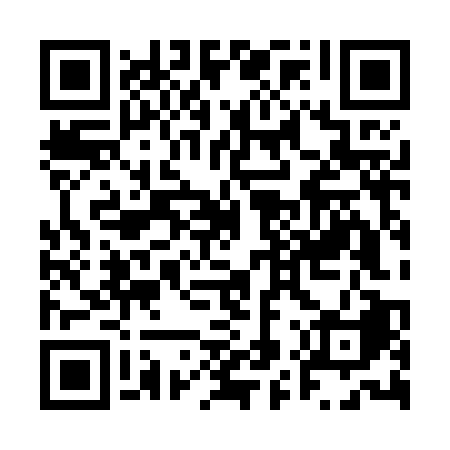 Ramadan times for Arconate, ItalyMon 11 Mar 2024 - Wed 10 Apr 2024High Latitude Method: Angle Based RulePrayer Calculation Method: Muslim World LeagueAsar Calculation Method: HanafiPrayer times provided by https://www.salahtimes.comDateDayFajrSuhurSunriseDhuhrAsrIftarMaghribIsha11Mon5:055:056:4412:344:366:266:267:5912Tue5:035:036:4212:344:376:276:278:0013Wed5:015:016:4012:344:386:286:288:0114Thu4:594:596:3812:344:396:306:308:0315Fri4:574:576:3712:334:416:316:318:0416Sat4:554:556:3512:334:426:326:328:0617Sun4:534:536:3312:334:436:346:348:0718Mon4:514:516:3112:334:446:356:358:0919Tue4:494:496:2912:324:456:366:368:1020Wed4:474:476:2712:324:466:386:388:1221Thu4:454:456:2512:324:476:396:398:1322Fri4:434:436:2312:314:486:406:408:1523Sat4:414:416:2112:314:496:426:428:1624Sun4:394:396:1912:314:506:436:438:1825Mon4:374:376:1812:304:516:446:448:1926Tue4:344:346:1612:304:526:456:458:2127Wed4:324:326:1412:304:536:476:478:2228Thu4:304:306:1212:304:546:486:488:2429Fri4:284:286:1012:294:556:496:498:2530Sat4:264:266:0812:294:566:516:518:2731Sun5:235:237:061:295:567:527:529:281Mon5:215:217:041:285:577:537:539:302Tue5:195:197:021:285:587:557:559:323Wed5:175:177:001:285:597:567:569:334Thu5:155:156:591:276:007:577:579:355Fri5:125:126:571:276:017:587:589:376Sat5:105:106:551:276:028:008:009:387Sun5:085:086:531:276:038:018:019:408Mon5:065:066:511:266:048:028:029:429Tue5:035:036:491:266:058:048:049:4310Wed5:015:016:471:266:058:058:059:45